PHOTOCOHEUR Alain (BE) 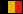 Representation: BelgiumLanguages: French, English, Spanish, DutchEmail: alain.coheur@mutsoc.beMy organisation:Union Nationale des Mutualités Socialistes/SolidarisRue Saint-Jean 32-381000 BrusselsBELGIUM  + 32-2-515.05.87  +What do I do?I started my career at the University Hospital of Liege. In 1991, I joined the Belgian National Union of Socialist Mutual Health Funds (research department). As a member of the Insurance Committee of the National Institute for Health and Disability Insurance and in the National Council for hospitals of the Ministry of Public Health, I was involved in the management of the Belgian healthcare system.Since 1997, I have been coordinating different crossborder healthcare projects between Belgium, France, The Netherlands, Germany and Luxemburg financed by the European funds, Interreg. Between 1998 and 2002, I was a project manager at the International Association of Mutual Health Funds (AIM), and am still a member of the Board of Directors now. In 2002, I came back to the Belgian National Union of Socialist Mutual Health Funds/Solidaris as  Director for European and International Affairs. Since 2004, I have been a member of the bureau of the International Social Security Association (ISSA) and vice-chairman of the Technical Commission on Mutual Benefit Societies. I was elected president of the Belgian Non-Governmental Organisation “Solsoc” in 2007 and president of the European platform “Social Economy Europe” in 2008.In 2013, I was appointed as a member of the consultative multi-stakeholder group on social business (GECES) by the European Commission.URL: 